             Vadovaudamasi Lietuvos Respublikos vietos savivaldos įstatymo 16 straipsnio 2 dalies 40 punktu, atsižvelgdama į 2014–2020 metų Interreg VA Lietuva − Lenkija bendradarbiavimo programos 2018 m. balandžio 3 d. paskelbtą 3-ąjį kvietimą teikti paraiškas, Pagėgių savivaldybės taryba n u s p r e n d ž i a:Pritarti paraiškos „Bendradarbiavimo skatinimas tarp Pagėgių ir Punsko, propaguojant ir plėtojant muziejus, kaip gamtinį kultūrinį paveldą, didinant regiono patrauklumą“ rengimui ir projekto veiklų vykdymui, pagal 2014−2020 m. Interreg V-A Lietuvos − Lenkijos bendradarbiavimo programos I prioritetinę kryptį „Aplinkos išlaikymas ir apsauga ir išteklių naudojimo veiksmingumo skatinimas“.Numatyti 2019–2020 m. Pagėgių savivaldybės biudžete 15 procentų piniginių lėšų projekto vykdymui nuo projekto vertės dalies tenkančios Pagėgių savivaldybei.Įgalioti Savivaldybės administracijos direktorių pasirašyti projekto dokumentus, partnerystės ir paramos sutartis.4. Sprendimą paskelbti Teisės aktų registre ir Pagėgių savivaldybės interneto svetainėje  www.pagegiai.lt.Šis sprendimas gali būti skundžiamas Regionų apygardos administracinio teismo Klaipėdos rūmams (Galinio Pylimo g. 9, 91230 ) Lietuvos Respublikos administracinių bylų teisenos įstatymo nustatyta tvarka per 1 (vieną) mėnesį nuo sprendimo paskelbimo dienos. Savivaldybės meras 								Virginijus Komskis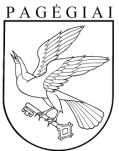 Pagėgių savivaldybės tarybasprendimasdėl  pritarimo PARAIŠKOS „BENDRADARBIAVIMO SKATINIMAS TARP PAGĖGIŲ IR PUNSKO SAVIVALDYBIŲ, PROPAGUOJANT IR PLĖTOJANT MUZIEJUS, KAIP GAMTINĮ KULTŪRINĮ PAVELDĄ, DIDINANT REGIONO PATRAUKLUMĄ“ RENGIMUI, PROJEKTŲ VEIKLŲ VYKDYMUI IR LĖŠŲ SKYRIMUI2018 m. gegužės 22 d. Nr. T-82Pagėgiai